                                                                                       В Профсоюзный уголок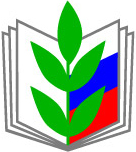 Внимание! Срочно! Важно!В целях обеспечения единых подходов к регулированию заработной платы работников отрасли в соответствии со статьей 135 Трудового кодекса Российской Федерации 22 декабря 2017 года решением Российской трехсторонней комиссии по регулированию социально-трудовых отношений утверждены Единые рекомендации по установлению на федеральном, региональном, местном уровнях систем оплаты труда работников государственных и муниципальных учреждений на 2018 год.Республиканский комитет профсоюза предлагает всем членам профсоюза ознакомиться с данным документом.Обращаем Ваше внимание на особое изучение раздела XI «Особенности формирования систем оплаты труда работников сферы образования».Предлагаем администрации и профсоюзным комитетам, руководителям финансовых и кадровых служб, в том числе в учреждениях высшего профессионального образования, колледжах, техникумах внимательно изучить данный документ и, в случае необходимости, внести коррективы в нормативные документы организаций, регламентирующие вопросы оплаты труда, трудовые договоры работников. Единые рекомендации размещены на сайте Общероссийского Профсоюза образования.  Председатель                                                  Л.В. Пуртова